Publicado en Barcelona el 28/03/2017 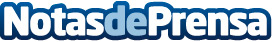 Nubalia acerca la tecnología Google Cloud al Bcn Tech CityCómo ha ayudado Google a empresas como Spotify, Domino´s o Evernote, entre muchas otras, a trabajar y analizar grandes volúmenes de datos optimizando resultados y sin ningún tipo de limitación

Datos de contacto:Víctoría Alarcón +34 93 414 0598Nota de prensa publicada en: https://www.notasdeprensa.es/nubalia-acerca-la-tecnologia-google-cloud-al_1 Categorias: Cataluña Emprendedores Eventos E-Commerce Dispositivos móviles Innovación Tecnológica http://www.notasdeprensa.es